Załącznik nr 6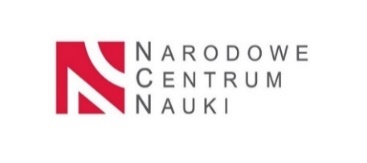 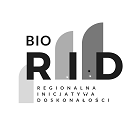 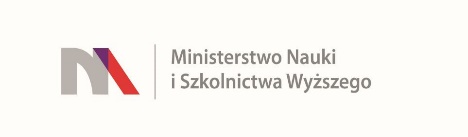 PROJEKT     UMOWA nr UKW/DZP-282-ZO-B-36/2023zawarta dnia  ..................................   pomiędzy:ZAMAWIAJACYM: Uniwersytetem Kazimierza Wielkiego w Bydgoszczy (85-064 Bydgoszcz   
ul. Chodkiewicza 30), zarejestrowanym pod numerami: REGON 340057695 oraz
NIP 554-264-75-68, reprezentowanym przez:prof. dr hab. Jarosława Burczyka– Prorektora ds. Nauki,przy kontrasygnacie mgr Renaty Stefaniak – Kwestora Uniwersytetu Kazimierza WielkiegoWYKONAWCĄ: …., reprezentowanym przez:.......................................................................................	Uniwersytet Kazimierza Wielkiego w Bydgoszczy ul. Chodkiewicza 30, 85-064 Bydgoszcz na podstawie  § 18  Regulaminu udzielania zamówień publicznych dokonał wyboru oferty Wykonawcy, złożonej  w trybie Zapytania Ofertowego na realizację zamówienia przeznaczonego wyłącznie na badania naukowe powyżej 130 000 zł netto, ale nie przekraczającego progów unijnych, o których mowa w art. 3 ustawy z dnia 11 września 2019 r. Prawo zamówień Publicznych( tj. Dz.U. z 2023r. poz. 1605). §1 PRZEDMIOT UMOWY Wykonawca zobowiązuje się wykonać  dla Zamawiającego prace badawcze  pt. „Usługa masowego sekwencjonowania DNA metodą Sangera”.Ogólne warunki i zasady wykonania przedmiotu umowy zostały określone w załączniku nr 1 do umowy, stanowiącym integralną część niniejszej umowy. Szczegółowy zakres badania ustalany jest między osobami odpowiedzialnymi za kontakty robocze.Szczegółowych uzgodnień w zakresie, wskazanym w ust. 2 Strony dokonają pocztą elektroniczną na adresy:Zamawiający: dr. hab. Andrzej Oleksa, mgr Katarzyna Meyzae-mail: olek@ukw.edu.pl, kasiakow@ukw.edu.plWykonawca: e-mail:…………………..§ 2SPOSÓB WYKONANIA PRZEDMIOTU UMOWYWykonawca wykona przedmiot umowy przy użyciu własnych materiałów, aparatury, urządzeń.Zamawiający zobowiązuje się do:dostarczenia Wykonawcy dokumentacji niezbędnej do wykonania przedmiotu umowy,dostarczenia Wykonawcy prób niezbędnych do wykonania przedmiotu umowy nie później niż w ciągu dwóch tygodni od daty zawarcia umowy,uczestniczenia w konsultacjach naukowych w sposób wskazany w § 1 ust. 3;Wykonawca przekaże Zamawiającemu wyniki badań stanowiących przedmiot umowy w formie elektronicznej, poprzez przesłanie plików za pomocą poczty elektronicznej lub udostępnienie ich do pobrania. .§ 3 TERMIN WYKONANIA PRZEDMIOTU UMOWY Wykonawca przeprowadzi badania stanowiące przedmiot umowy zgodnie z warunkami zawartymi w załączniku nr 1 do umowy oraz przekaże wynika badań w sposób wskazany w §2 ust. 2 i 3 w terminie 10 dni roboczych od dnia przesłania Wykonawcy prób niezbędnych do wykonania przedmiotu umowy, nie później niż do dnia 30 listopada 2023 r.§ 4WYNAGRODZENIE WYKONAWCY Za wykonanie przedmiotu umowy Wykonawca otrzyma od Zamawiającego wynagrodzenie 
w  formie ryczałtu  wysokości: Wartość netto: …………………PLN  podatek od towarów i usług ( VAT ) ............% w wysokości: .............................. PLNWartość brutto ..................................PLN(słownie: …………………………………………………………………………………………………), Wynagrodzenie, o którym mowa w ust. 1 zostanie zapłacone w terminie 14 (czternastu) dni od daty doręczenia Zamawiającemu prawidłowo wystawionej faktury, przelewem na rachunek bankowy Wykonawcy, który będzie umieszczony na fakturze. Podstawą do wystawienia i doręczenia Zamawiającemu faktury, o której mowa w ust. 2  jest wcześniejsze potwierdzenie należytego wykonania przedmiotu umowy przez przedstawiciela Zamawiającego wskazanego w § 1ust. 3 pkt.1 , zgodnie z warunkami i wymogami zawartymi w załączniku nr 1 do niniejszej umowy. § 4 aWynagrodzenie Wykonawcy w przypadku powstania obowiązku podatkowego ZamawiającegoZamawiający, na podstawie złożonego przez Wykonawcę oświadczenia o powstaniu obowiązku podatkowego u Zamawiającego doliczył do wartości netto oferty podatek VAT zgodnie 
z obowiązującymi przepisami o podatku od towarów i usług:Doliczony podatek VAT: ...............................złWartość oferty brutto po doliczeniu podatku VAT:  ........................ zł,§ 5 WŁASNOŚĆ INTELEKTUALNA Z chwilą odbioru przez Zamawiającego przedmiotu umowy (dokonania potwierdzenia, 
o którym mowa § 4 ust. 3 ) Wykonawca przenosi na Zamawiającego – w ramach wynagrodzenia, o którym mowa w § 4 ust. 1 oraz bez konieczności składania przez Strony dodatkowych oświadczeń-  autorskie prawa majątkowe do utworu  w postaci wyników badań będących przedmiotem umowy określonego w § 1 ust.1.Przeniesienie autorskich praw majątkowych, o którym mowa w ust.1 nastąpi na następujących polach eksploatacji:utrwalania i zwielokrotniania utworu dowolną techniką, w tym techniką drukarską, reprograficzną, zapisu magnetycznego oraz techniką cyfrową bez żadnych ograniczeń,wykorzystywania w działalności dydaktycznej oraz w  badaniach naukowych,wprowadzania do obrotu oryginału utworu lub egzemplarzy, na których utwór utrwalono, użyczenie lub najem oryginału albo egzemplarzy,udzielania licencji na czynności, o których mowa w ust.1 i 2,rozpowszechnianie utworu w drodze publicznego wykonania, wystawienie, wyświetlenie, odtworzenie oraz nadawanie i reemitowanie, a także publiczne udostępnianie utworu w taki sposób, aby każdy mógł mieć do niego dostęp w miejscu i w czasie przez siebie wybranym.§ 6KARY UMOWNE1. Wykonawca zapłaci Zamawiającemu karę umowną:w wysokości 0,5% (pięć dziesiątych procenta) wynagrodzenia umownego brutto, o którym mowa 
w § 4 ust. 1 za każdy rozpoczęty dzień zwłoki, w wykonaniu przedmiotu umowy, 
z przekroczeniem terminu, o którym mowa w § 3;w wysokości 5% (pięciu procent) wynagrodzenia umownego brutto, o której mowa w § 4 ust. 1
 w przypadku odstąpienia od umowy przez Zamawiającego z przyczyn leżących po stronie Wykonawcy,Zamawiający zastrzega sobie prawo potrącenia kary umownej z wynagrodzenia, o którym mowa w §4 ust.1 , na co Wykonawca wyraża niniejszym zgodę. Jeżeli kary umowne, o których mowa w ust. 1-2 nie wyrównają szkody wyrządzonej przez Wykonawcę, Zamawiający może dochodzić od Wykonawcy odszkodowania uzupełniającego na zasadach ogólnych.§ 7Odstąpienie od umowy1.	W razie wystąpienia istotnej zmiany okoliczności powodującej, że wykonanie umowy nie leży 
w interesie publicznym, czego nie można było przewidzieć w chwili zawarcia umowy, Zamawiający może odstąpić od umowy.2.	Ponadto Zamawiający może odstąpić od umowy w całości lub w części niewykonanej w przypadku, gdy:zwłoka Wykonawcy w wykonaniu przedmiotu umowy przekracza 20 dni, liczonych od upływu terminu wskazanego w §3.  Wykonawca nie przystąpił do wykonania przedmiotu umowy, określonego w §1 ust.1 w terminie do 7 dni od daty zawarcia umowy lub przerwał wykonywanie przedmiotu umowy na okres dłuższy niż 7 dni,w innych przypadkach określonych w przepisach prawa, w szczególności 
w przepisach Kodeksu cywilnego.Odstąpienie od umowy powinno nastąpić w formie pisemnej pod rygorem nieważności takiego oświadczenia w terminie 30 dni od powzięcia wiadomości o okolicznościach wskazanych w 
§7 ust.1 i 2.§  8PRAWO UMOWY I  ROZSTRZYGANIE SPORÓW W sprawach, których umowa nie reguluje zastosowanie mają przepisy kodeksu cywilnego. Spory mogące wyniknąć z niniejszej umowy będą w pierwszej instancji  rozpoznawały sądy powszechne właściwe ze względu na siedzibę Zamawiającego.§ 9POSTANOWIENIA  KOŃCOWEZałącznik nr 1 stanowi integralną część umowy. Wszelkie zmiany umowy dla swej ważności wymagają zachowania formy pisemnej.Umowę sporządzono w 3 (  trzech ) jednobrzmiących egzemplarzach, jeden dla  Wykonawcy, dwa dla Zamawiającego.ZAŁĄCZNIK NR 1 DO UMOWYOgólne warunki i zasady wykonania usługi: „Usługa masowego sekwencjonowania DNA metodą Sangera ”Obowiązki Wykonawcy:•	Usługa masowego sekwencjonowania DNA (standard 500-800 bp) na płytkach 96-dołkowych metodą Sangera w obydwu kierunkach,•	Udostępnienie danych powstałych po sekwencjonowaniu,Obowiązki Zamawiającego:•	dostarczenie prób DNA spełniających wymogi wskazane przez Wykonawcę, wraz z primerami.ZAMAWIAJĄCY:WYKONAWCA: